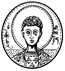 ΑΡΙΣΤΟΤΕΛΕΙΟΠΑΝΕΠΙΣΤΗΜΙΟΘΕΣΣΑΛΟΝΙΚΗΣ_______________________________________________________ΣΤΟΙΧΕΙΑ ΕΡΕΥΝΗΤΙΚΗΣ ΕΡΓΑΣΙΑΣΟνοματεπώνυμο :Όνομα Πατρός :Τίτλος εργασίας στα ελληνικά : Τίτλος εργασίας στα αγγλικά : Ημερομηνία υποστήριξης ερευνητικής εργασίας : Επιβλέπων Καθηγητής :Εξεταστική Επιτροπή :	1.	2.	3.Λέξεις ή φράσεις κλειδιά (ελληνικά) :	1. 	2. 	3. Λέξεις ή φράσεις κλειδιά (αγγλικά) :	1. 	2. 	3. ΠΕΡΙΛΗΨΗ ΣΤΑ ΕΛΛΗΝΙΚΑ (μέχρι 500 λέξεις) :ΠΕΡΙΛΗΨΗ ΣΤΑ ΑΓΓΛΙΚΑ (μέχρι 500 λέξεις) :